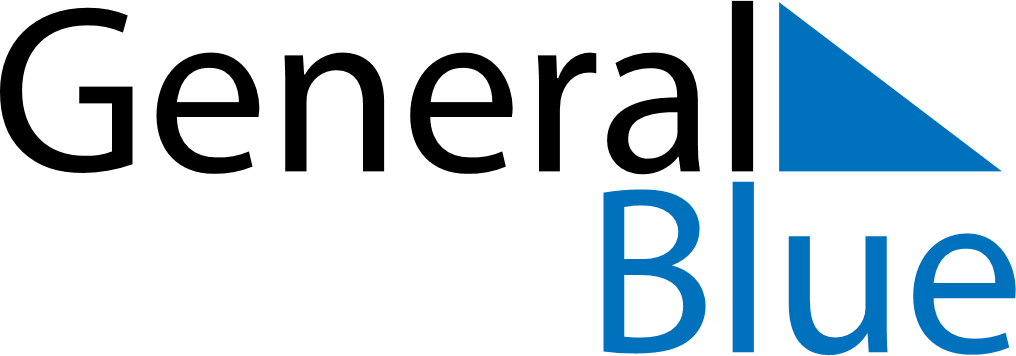 June 2025June 2025June 2025June 2025June 2025June 2025TogoTogoTogoTogoTogoTogoSundayMondayTuesdayWednesdayThursdayFridaySaturday1234567Feast of the Sacrifice (Eid al-Adha)891011121314Whit Monday15161718192021Day of the Martyrs222324252627282930NOTES